Муниципальное автономное дошкольное образовательное учреждениедетский сад комбинированного вида «Солнышко»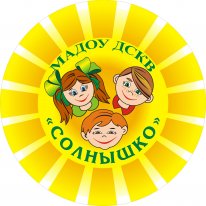 Занятие по изобразительной деятельности в нетрадиционной технике рисования с использованием ИКТ по теме: "Какого цвета весна"(для детей 6-7лет)Составила: Рамазанова М. М.Педагог дополнительного образованияг. ПокачиЗанятие по изобразительной деятельности в нетрадиционной технике рисования с использованием ИКТпо теме: «Какого цвета весна»Цель занятия: 
Развивать художественное восприятие пейзажных картин, видение содержания и средств выразительности живописи; цветосочетание весенней природы, вызывающие соответствующие им настроения, композиционные построения картин, изображать разные деревья по законам перспективы Задачи: 
Обучающая: 
1. Продолжать учить детей рисовать пейзаж, познакомить с законами перспективы. Учить располагать изображения деревьев по всему листу (ближе – крупнее, дальше - меньше); 
2. Продолжать знакомить со свойствами акварельных красок, смешанной техникой работы (свеча и акварель, способом цветовой растяжки «по – мокрому»). Учить разводить краски на палитре для получения различных оттенков холодных и тёплых тонов для изображения неба и земли. 
3. Учить детей видеть изменения в природе и передавать их в рисунке, соблюдая колорит, характерный для ранней весны. 
Развивающая: 
1. Развивать эмоциональное восприятие произведений поэзии, живописи, музыки и передавать настроение в рисунке. 
2. Развивать творчество дошкольников в процессе создания образов, используя различные изобразительные материалы и техники 
3. Систематизировать и закреплять знания детей о весне, обогатить словарь словами «пейзаж», «фон», «линия горизонта», «перспектива». 
Воспитательная: 
1. Воспитывать художественный вкус, развивать умение строить художественный замысел (до начала рисования наметить содержание, композицию, колорит рисунка) 
2. Вызывать эмоциональный отклик, воспитывать чуткое и бережное отношение к природе.
Оборудование: 
Презентация «Весна в картинах художников» с репродукциями картин весенних пейзажей известных художников и пейзажистов 
Произведения «Подснежник» П.Чайковского, «Шелест весны» К. Синдинг, «Весна»– 1 ч. из цикла “Времена года” А. Вивальди. 
Аудиозаписи “Природа, птицы и животные”, “Голоса животных и птиц”, 
Кисточка-волшебница, альбомный лист, акварельные и гуашевые краски, маленькие губки, поролоновые тампоны, две ёмкости с водой на каждый стол, круглые и плоские кисти разного размера, палитра, банки-непроливайки для воды 
Ход занятия: 
Педагог: Ребята, вы слышите разные звуки. А один звук все громче и громче (звукозапись шума ветра). Чей это звук, отгадайте! Верно, это Ветерок, который живет на свете, везде летает и про все знает. 
Ветерок: Здравствуйте, ребята! Я – веселый Ветерок, легкий, резвый, озорной. 
Дети: Здравствуй, Ветерок! 
Ветерок: Знаете, ребята, я везде люблю летать, кружить, всех увлекать за собой, я много на свете знаю. У меня есть небольшая корзинка, которую я всегда ношу с собой. В ней я принёс письмо! 
Педагог: Давайте вскроем конверт. Посмотрите, здесь 3 листа и все они чистые. 
Как вы думаете, что произошло с текстом письма? Дети выдвигают разные версии, подумав, пришли к выводу, что это проделки злой колдуньи зимы, не хочет она, чтобы весна пришла. Необходимо письмо расколдовать. Как вы думаете, кто сможет нам помочь? Конечно, нам сможет помочь, добрая волшебница – кисточка. Попросим её? 
Все дети берут кисточки, выбирают цвет акварели и раскрашивают лист. На нем появляются слова, написанные свечкой “какого цвета весна?”. Поглядите в окно: идет снег, ветер качает голые сучья деревьев. Все по-зимнему, и не верится, что зима уже позади. А весна все-таки приближается. Март- первый весенний месяц. 
Вот послушайте стихи о весне: 
Улеглись в полях метели 
В белоснежные постели. 
Отдохнуть пришла пора! 
У крыльца звенят капели, 
Воробьи повеселели, 
Гонят зиму со двора! П. Образцов 
«Весна, весна кругом живёт и дышит, 
Весна, весна шумит со всех сторон!.. М. Исаковский 
Отшумели все метели, 
И морозы не трещат. 
С крыш закапали капели, 
И сосульки в ряд висят. 
Веселее и теплее 
Стали мартовские дни. 
В нашем садике в аллеях 
Уж проталины видны. 
Звонко тинькает синица 
Возле нашего окна… 
Скоро в дверь к нам постучится 
Настоящая весна! Алферов 
Детям предлагается послушать произведение «Подснежник» П.Чайковского 
Ветерок: Вы узнали эту музыку? (ответ детей). 
Чьи шаги слышны в музыке? (шаги весны) 
Какое настроение передал композитор? (веселое, радостное, торжественное). Художник захотел нарисовать картину, услышав эту музыку. Как вы думаете, что на ней будет нарисовано? (весенняя капель, прилет птиц, таяние снега, проталины, солнечное небо…) 
Сегодня мы с вами познакомимся с произведениями разных авторов о весне. Это замечательное время года, когда природа просыпается, умывается, прихорашивается и предстаёт перед нами красавицей. 
Детям предлагается посмотреть презентацию «Весна в картинах известных художников». 
рассматриваем Картину «Грачи прилетели» 
Педагог: Посмотрите, ребята, как изобразил весну художник А. Саврасов. 
Какая весна на этой картине – ранняя или поздняя? 
Дети: Ранняя. 
Педагог: А как вы определили, что это ранняя весна? 
Дети: Снег еще не растаял, но он уже не белый, как зимой, а грязный, на нём видны проталины. Грачи прилетели. 
Педагог: Вся картина как будто наполнена свежим дыханием весны. Как можно назвать эту картину? 
Дети: ранняя весна 
Педагог: Художник А. Саврасов назвал свою картину «Грачи прилетели». 
А теперь подумайте, ребята, какой сюжет вы хотели бы нарисовать, что вы изобразите на своём листе бумаги? Какие цвета вы возьмёте для ранней весны? А музыка поможет вам почувствовать, как просыпается природа после зимних холодов. Послушайте, как музыка передаёт весеннее настроение, и попытайтесь отобрать те цвета, которые передают весеннее настроение, пробуждение природы. Посмотрите на отобранные карточки, и расскажите «какого цвета ваша весна?» 
Я предлагаю вам самим стать художниками и нарисовать весенний пейзаж. Пейзаж – это значит изображение природы. 
-С чего мы начинаем рисовать пейзаж (Линия горизонта) 
- Какие основные цвета мы будем наносить в верхней части листа – там, где у нас будет небо? (Синий, голубой) 
- А какие в нижней части листа – там, где земля? (Черный, коричневый, белый). Дети выполняют задание. Релаксация. Метод «Земля, воздух, огонь и вода». Взрослый просит воспитанников по его команде изобразить одно из состояний – воздух, землю, огонь и воду. 
Воздух. Дети начинает дышать глубже, чем обычно. Они встают и делают глубокий вдох, а затем выдох. Каждый представляет, что его тело, словно большая губка, жадно впитывает кислород из воздуха. Все стараются услышать, как воздух входит в нос, почувствовать, как он наполняет грудь и плечи, руки до самых кончиков пальцев; как воздух струится в области головы, в лицо; воздух заполняет живот, область таза, бедра, колени и стремится дальше – к лодыжкам, ступням и кончикам пальцев. 
Земля. Теперь дети должны установить контакт с землей, «заземлиться» и почувствовать уверенность. Воспитатель  вместе с воспитанниками начинает сильно давить на пол, стоя на одном месте, можно топать ногами и даже пару раз подпрыгнуть верх. Можно потереть ногами пол, покрутиться на месте. Цель – по-новому ощутить свои ноги, которые находятся дальше всего от центра сознания, и благодаря этому телесному ощущению почувствовать большую стабильность и уверенность. 
Огонь. Дети активно двигают руками, ногами, телом, изображая языки пламени. Воспитатель предлагает всем ощутить энергию и тепло в своем теле, когда они двигаются подобным образом. Вода. Эта часть упражнения составляет контраст с предыдущей. Дети просто представляют себе, что комната превращается в бассейн, и делают мягкие, свободные движения в «воде», следя за тем, чтобы двигались суставы – кисти рук, локти, плечи, бедра, колени. Можно дать дайте дополнительные 3 минуты времени, чтобы каждый мог создать свою индивидуальную комбинацию элементов. После релаксации педагог с детьми рассматривают работы, выделяют наиболее удачные, в других отмечают положительные моменты. 
Дети выбирают из 3 смайликов один, наиболее точно отражающий удовлетворённость результатом ребёнка своей работой 
Большой и улыбающийся – занятие очень понравилось, результатом доволен, с удовольствием порисовал ещё: 
Средний и серьёзный – занятие понравилось, результатом не совсем доволен, рисовать буду, но не сейчас 
Маленький и грустный – занятие не понравилось, результатом не доволен, больше рисовать не хочу. 
У нас получилась выставка прямо как у настоящих художников. Вы знаете, так красиво у вас получилось потому, что вы внимательно слушали мои объяснения, работали старательно, аккуратно и дружно. 
Дети, мы сегодня с вами говорили о весне, о том, как музыка помогает выразить весеннее настроение природы. Кто пишет музыку? (композитор). А как художник и поэт могут выразить настроение природы? (Художник напишет картину, а поэт сочинит стихи). 
Правильно, у художника – краски, у поэта – слово, а у композитора – звуки. 
На этом наше занятие закончено, и вы, мои волшебники, можете отдохнуть.